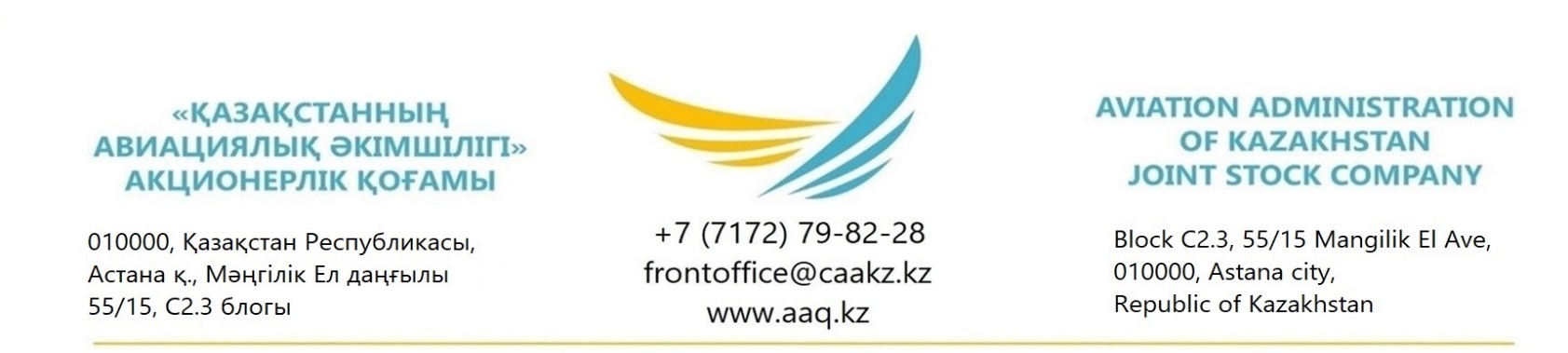 Перечень физических лиц, имеющих право определять уровень квалификации специалистов ТО ВС№Ф.И.О.экзаменатора (оценщика)Тип ВС (двигатель) или название модуляКатегорияСфера оценивания№ и дата сертификата о назначении оценщикомCрок действия допуска к экзаменаторской деятельностиОрганизация1Алимкулов Нурлыбек БуйроевичYAK-40 (AI-25)Let L-410 (Walter M601) Let L-410 (H80-200)B2практическая стажировка/ практический элемент№KAZ/OJT/PE/008 от 29.09.202129.09.2024АО "АК"Жезказган-Эйр"2Алтанбеков Олжас АлтанбекулыModule 9 Mоdule 11В Mоdule 16B1, B2 В1.2 В1.2, В1.4теоретический элемент№KAZ/TE/035 от11.02.202211.02.2025АО «Академия гражданской авиации»3Афанасьев Анатолий МихайловичYAK-40 (AI-25)В1практическая стажировка/ практическийэлемент№KAZ/OJT/PE/009 от 29.09.202129.09.2024АО "East Wing"4Ахметжанов Адилет МухтархановичEurocopter MBB BK 117 С2 (Turbomeca Arriel 1)Eurocopter MBB BK 117 D2 (Turbomeca Arriel 2)B2практическая стажировка/ практическийэлемент№KAZ/OJT/PE/048 от 01.08.202201.08.2025АО"Казавиаспас"5Ахметов Гани СагаталиевичBoeing 767-200/300 (PW4000)Airbus A319/A320/A321 (IAE V2500)Airbus A319/A320/A321 (IAE PW1100G)Embraer ERJ-190 series (PW 1900G)B2практическая стажировка/ практическийэлемент№KAZ/OJT/PE/043 от 16.06.202216.06.2025АО "Эйр Астана"6Бадаев Ильдар РафаиловичEmbraer ERJ-190 series (GE CF34)Boeing 757-200/300 (RR RB 211)Boeing 767-300 (PW4000)Airbus A319/A320/A321 (IAE V2500)Airbus A319/A320/A321 (IAE PW1100G)B2практическая стажировка№KAZ/OJT/002 от15.09.202115.09.2024АО "Эйр Астана"7Баранов Анатолий ГеоргиевичYAK-40 (AI-25)YAK-42 (D-36)B2практическая стажировка№KAZ/OJT/010 от29.09.202129.09.2024АО "KAZ AIR JET"8Битенов Алмас БадановичModule 10,Mоdule 12B1, B2В1.3, В1.4теоретический элемент№KAZ/TE/036 от11.02.202211.02.2025АО «Академия гражданской авиации»9Богомолов Анатолий ВасильевичYAK-40 (AI-25)YAK-42 (D-36)B1практическая стажировка№ KAZ/OJT/011 от29.09.202129.09.2024АО "KAZ AIR JET"10Бушмелев Владимир НиколаевичBoeing 767-300 (PW4000) Airbus A319/A320/A321 (IAE V2500)Airbus A319/A320/A321 (IAE PW1100G)B2практическая стажировка№ KAZ/OJT/003 от15.09.202115.09.2024АО "Эйр Астана"11Вишневецкий Олег ЮрьевичМI-172 (ТV3-117VМ)IL-76ТD (D-30КP)МI-171А2 (VК-2500PS-03)B1практическая стажировка№ KAZ/OJT/028 от16.11.202116.11.2024РГП "АК"Беркут"12Волков Сергей ВикторовичBoeing 767-300 (PW4000)       Airbus A319/A320/A321 (IAE V2500)            Airbus A319/A320/A321 (IAE PW1100G)В1практическая стажировка/ практическийэлемент№KAZ/OJT/PE/004 от 15.09.202115.09.2024АО "Эйр Астана"13Дарьябаев Куантай ЖарылкасыновичMI-26T (D-136)MI-8T (TV2-117А)MI-8MTV-1 (TV3-117VM)MI-8AMT/MI-171/171E (TV3-117VM / VK-2500)В1практическая стажировка/ практическийэлемент№KAZ/OJT/PE/049 от 01.08.202201.08.2025АО"Kазавиаспас"14Долгов АнатолийАнатольевичMI-8MTV-1 (TV3-117VM)MI-8AMT/MI-171 (TV3-117VM)B2практическая стажировка№ KAZ/OJT/012 от29.09.202129.09.2024АО "АК"Бурундайавиа"15Дорошенко Александр АлександровичEurocopter MBB BK 117 С2 (Turbomeca Arriel 1)B2практическая стажировка/ практическийэлемент№KAZ/OJT/PE/038 от 20.04.202220.04.2025АО"Казавиаспас"16Душкин Николай АлексеевичEC 145 MBB-BK 117 C2 (Turbomeca Arriel 1)EC 145 T2 MBB-BK 117 D2 (Turbomeca Arriel 2)В1практическая стажировка/ практическийэлемент№KAZ/OJT/PE/032 от 28.12.202128.12.2024АО"Kазавиаспас"17Жанибек Арман ЖанибекулыAirbus A319/A320/A321 (IAE V2500)Airbus A319/A320/A321 (IAE PW1100G)Embraer ERJ-190 series (PW 1900G)B1практическая стажировка/ практическийэлемент№KAZ/OJT/PE/046 от 16.06.202216.06.2025АО "Эйр Астана"18Жмойдяк Владимир ПетровичAN-2 (ASH-62IR)B2практическая стажировка№ KAZ/OJT/019 от19.10.202119.10.2024ТОО "АК "АЭРО"19Жумакешов Ерлан ЕрнисовичYAK-40 (AI-25)Let L-410 (Walter M601) Let L-410 (H80-200)B2практическая стажировка/ практический элемент№KAZ/OJT/PE/013 от 29.09.202129.09.2024АО "АК"Жезказган-Эйр"20Зойтсис ГеоргийBombardier DHC 8-400 (PWC PW150)B1практическая стажировка№KAZ/OJT/029 от16.11.202116.11.2024АО "Qazaq Air"21Иванов АлексейНиколаевичBoeing 767-200/300 (PW4000), Airbus A319/A320/A321 (IAE V2500)Airbus A319/A320/A321 (IAE PW1100G)В1практическая стажировка№ KAZ/OJT/005 от15.09.202115.09.2024АО "Эйр Астана"22Исетов Русланбек ИманмуратовичEurocopter MBB BK 117 С2 (Turbomeca Arriel 1)Eurocopter AS 350 (Turbomeca Arriel 2)Eurocopter EC 130 (Turbomeca Arriel 2)B1практическая стажировка/ практическийэлемент№KAZ/OJT/PE/041 от 31.05.202231.05.2025ТОО«Еврокоптер КазахстанИнжиниринг»23Кистаубаев РинатДакимбековичBombardier CL 600-2B19 (GE CF34)B1практическая стажировка№ KAZ/OJT/020 от19.10.202119.10.2024ТОО "Fly Jet.kz"24КияковГайнула СибагатовичYAK-40 (AI-25)AN-28 (TVD-10B)B2практическая стажировка/ практическийэлемент№KAZ/OJT/PE/014 от 29.09.202129.09.2024АО "East Wing"25Лерх Феликс АрновичEmbraer ERJ-190 (GE CF34),Boeing 757-200/300 (RR RB 211)Airbus A319/A320/A321 (IAE V2500)Airbus A319/A320/A321 (IAE PW1100G)В1практическая стажировка/ практическийэлемент№KAZ/OJT/PE/006 от 15.09.202115.09.2024АО "Эйр Астана"26Ляшев Павел АлександровичBoeing 737-700/800/900 (CFM LEAP-1B)Boeing 757-200/300 (RR RB211)Boeing 767-200/300/400 (GE CF6)Boeing 737-300/400/500/600/700/800/900 (CFM56)B2практическая стажировка№ KAZ/OJT/021 от19.10.202119.10.2024АО "АК "SCAT"27Ляшенко Константин КонстантиновичAirbus A319/A320/A321 (IAE V2500)Airbus A319/A320/A321 (IAE PW1100G)Embraer ERJ-190 series (PW 1900G)В2практическая стажировка/ практическийэлемент№KAZ/PE/044 от 16.06.202216.06.2025АО "Эйр Астана"28Мартенс Иван ЕвгеньевичBoeing 757-200/300 (RR RB 211)Boeing 767-300 (PW4000)Airbus A319/A320/A321 (IAE V2500)Airbus A319/A320/A321(IAE PW1100G)Airbus A319/A320/A321 (CFM 56)В1практический элемент№ KAZ/PE/007 от15.09.202115.09.2024АО "Эйр Астана"29Медведков Дмитрий ВладимировичMI-8MTV (TV3-117VM)MI-171/MI-171E (TV3-117VM)В2практическая стажировка/ практическийэлемент№KAZ/OJT/PE/033 от 28.12.202128.12.2024АО"Казавиаспас"30Мукийманов Медет КадылбековичEurocopter MBB BK 117 С2 (Turbomeca Arriel 1)B1практическая стажировка/ практическийэлемент№KAZ/OJT/PE/042 от 31.05.202231.05.2025ТОО«Еврокоптер Казахстан Инжиниринг»31Мыгур Сергей АлександровичMI-8T (TV2-117),MI-8MTV-1 (TV3-117VM),MI-8AMT/MI-171 (TV3-117VM),MI-172 (TV3-117VM)В1практическая стажировка/ практический элемент№KAZ/OJT/PE/015 от 29.09.202129.09.2024АО"Авиаремонтный завод №405"32Нупрейчик Александр ЛеонидовичHawker - BAe 125 Series 750/800XP/850XP/900XP (Honeywell TFE731)В2практическая стажировка/ практический элемент№KAZ/OJT/PE/034 от 28.12.202128.12.2024TОО "Fly Jet"33Нургожин Ашим ОразгалиевичEurocopter MBB BK 117 С2 (Turbomeca Arriel 1)B2практическая стажировка/ практический элемент№KAZ/OJT/PE/039 от 20.04.202220.04.2025АО"Казавиаспас"33Нургожин Ашим ОразгалиевичEurocopter MBB-BK 117D2 (Turbomeca Arriel 2) Eurocopter MBB-BK 117D3 (Turbomeca Arriel 2)B2практическая стажировка/ практический элемент№KAZ/OJT/PE/052 от 27.09.202227.09.2025АО"Казавиаспас"34Павлов Андрей ВикторовичEurocopter MBB-BK 117C2 (Turbomeca Arriel 1) Eurocopter MBB-BK 117D2 (Turbomeca Arriel 2) Eurocopter MBB-BK 117D3 (Turbomeca Arriel 2)В1практическая стажировка/ практический элемент№KAZ/OJT/PE/037 от 02.03.202202.03.2027ТОО«Еврокоптер Казахстан инжиниринг»35Пархатов Юсуп ЯкуповичMI-8MTV-1 (TV3-117VM)MI-8AMT/MI-171 (TV3-117VM)B1практическая стажировка№ KAZ/OJT/016 от29.09.202129.09.2024АО "АК"Бурундайавиа"36Потемкин Виктор ИвановичBombardier CL600-2B19 (GE CF34) Boeing 737-300/400/500 (CFM56)B1практическая стажировка№ KAZ/OJT/022 от19.10.202119.10.2024АО "АК "SCAT"37Прудников Сергей ВикторовичAN-2 (ASH-62IR)B1практическая стажировка№ KAZ/OJT/023 от19.10.202119.10.2024ТОО "АК "АЭРО"38Рудь Иван ВладимировичBombardier CL600-2B19 (GE CF34)Boeing 737-300/400/500/600/700/800/900 (CFM56)Boeing 737-700/800/900 (CFM LEAP-B)B2практическая стажировка№ KAZ/OJT/024 от19.10.202119.10.2024АО "АК "SCAT"39Рыбалкин Олег ВладимировичMI-8T (TV2-117)MI-8MTV-1 (TV3-117VM)MI-8AMT/MI-171 (TV3-117VM)MI-172 (TV3-117VM)B2практическая стажировка/ практическийэлемент№KAZ/OJT/PE/017 от 29.09.202129.09.2024АО"Авиаремонтный завод №405"40Сим Максим СергеевичBoeing 767-200/300 (PW4000)Airbus A319/A320/A321 (IAE V2500)Airbus A319/A320/A321 (IAE PW1100G)Embraer ERJ-190 series (PW 1900G)B1практическая стажировка/ практическийэлемент№KAZ/OJT/PE/045 от 16.06.202216.06.2025АО "Эйр Астана"41Смолягов АндрейМихайловичBoeing 737-300/400/500/600/700/800/900 (CFM56)Boeing 737-700/800/900 (CFM LEAP-1B)B2практическая стажировка№ KAZ/OJT/025 от19.10.202119.10.2024АО "АК "SCAT"42Степанов Сергей БорисовичEmbraer EMB-135/145 (RR Corp AE3007A) Bombardier CL600-2B19 (GE CF34)RRJ-95 (PowerJet SaM146)Bombardier CL-600-2B16 (604 Variant) (GE CF34)B1/B2практическая стажировка№ KAZ/OJT/001 от22.01.202122.01.2024ТОО "АК"Сomlux-KZ"43Темирханов Асхат АлмазовичBoeing 737-700/800/900 (CFM LEAP-1B) Boeing 757-200/300 (RR RB211) Boeing 767-200/300/400 (GE CF6)Boeing 737-300/400/500/600/700/800/900 (CFM56)B1практическая стажировка№ KAZ/OJT/026 от19.10.202119.10.2024АО "АК "SCAT"44Утемисов Азамат СейдуллаевичEurocopter MBB BK 117 С2 (Turbomeca Arriel 1)Eurocopter EC-130 (Turbomeca Arriel 2)B1практическая стажировка/ практическийэлемент№KAZ/OJT/PE/050 от 01.08.202201.08.2025АО"Казавиаспас"45Хасенов Булат СагинбаевичYAK-40 (AI-25)Let L-410 (Walter M601) Let L-410 (H80-200)B1практическая стажировка/ практическийэлемент№KAZ/OJT/PE/018 от 29.09.202129.09.2024АО "АК"Жезказган-Эйр"46Чеканов  Олег АлексеевичBoeing 737-300/400/500/600/700/800/900 (CFM56)Boeing 737-700/800/900 (CFM LEAP-1B)B1практическая стажировка№ KAZ/OJT/027 от19.10.202119.10.2024АО "АК "SCAT"47Шади Мохамед Хабиб СултанBombardier DHC 8-400 (PWC PW150)B2практическая стажировка№ KAZ/OJT/030 от16.11.202116.11.2024АО "Qazaq Air"48Шериф Талаат Саад МостафаBombardier DHC 8-400 (PWC PW150)B1практическая стажировка№ KAZ/OJT/031 от16.11.202116.11.2024АО "Qazaq Air"49Шілдебай Нурлан ЖанжігітұлыMI-8T (TV2-117А)MI-8MTV-1 (TV3-117VM)MI-8AMT/MI-171/171E (TV3-117VM / VK-2500)B1практическая стажировка/ практическийэлемент№KAZ/OJT/PE/047 07.07.202207.07.2025АО"Казавиаспас"50Яготинцев Семен АлексеевичEurocopter MBB BK 117 С2 (Turbomeca Arriel 1)B1практическая стажировка/ практическийэлемент№KAZ/OJT/PE/040 от 31.05.202231.05.2025АО"Казавиаспас"50Яготинцев Семен АлексеевичEurocopter EC-130 (Turbomeca Arriel 2)B1практическая стажировка/ практическийэлемент№KAZ/OJT/PE/051 от 02.09.202202.09.2025АО"Казавиаспас"